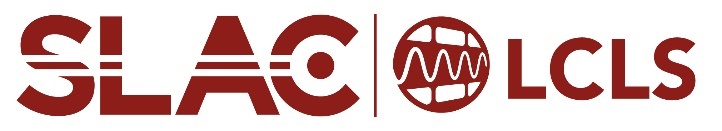 Proposal informationProposal informationProposal informationProposal informationProposal informationProposal informationProposal informationProposal informationProposal informationProposal informationProposal informationProposal informationProposal informationProposal typeProposal typeData Set Collection (Rapid Access/Screening not available)Data Set Collection (Rapid Access/Screening not available)Data Set Collection (Rapid Access/Screening not available)Data Set Collection (Rapid Access/Screening not available)Data Set Collection (Rapid Access/Screening not available)Data Set Collection (Rapid Access/Screening not available)Data Set Collection (Rapid Access/Screening not available)Data Set Collection (Rapid Access/Screening not available)Data Set Collection (Rapid Access/Screening not available)Data Set Collection (Rapid Access/Screening not available)Data Set Collection (Rapid Access/Screening not available)For more information regarding the different proposal types, visit: https://lcls.slac.stanford.edu/proposals/modes-of-access For more information regarding the different proposal types, visit: https://lcls.slac.stanford.edu/proposals/modes-of-access For more information regarding the different proposal types, visit: https://lcls.slac.stanford.edu/proposals/modes-of-access For more information regarding the different proposal types, visit: https://lcls.slac.stanford.edu/proposals/modes-of-access For more information regarding the different proposal types, visit: https://lcls.slac.stanford.edu/proposals/modes-of-access For more information regarding the different proposal types, visit: https://lcls.slac.stanford.edu/proposals/modes-of-access For more information regarding the different proposal types, visit: https://lcls.slac.stanford.edu/proposals/modes-of-access For more information regarding the different proposal types, visit: https://lcls.slac.stanford.edu/proposals/modes-of-access For more information regarding the different proposal types, visit: https://lcls.slac.stanford.edu/proposals/modes-of-access For more information regarding the different proposal types, visit: https://lcls.slac.stanford.edu/proposals/modes-of-access For more information regarding the different proposal types, visit: https://lcls.slac.stanford.edu/proposals/modes-of-access Descriptive experiment titleDescriptive experiment titleDescriptive experiment titleThis title will be made public if you are awarded beamtime. Maximum of 150 characters.This title will be made public if you are awarded beamtime. Maximum of 150 characters.This title will be made public if you are awarded beamtime. Maximum of 150 characters.This title will be made public if you are awarded beamtime. Maximum of 150 characters.This title will be made public if you are awarded beamtime. Maximum of 150 characters.This title will be made public if you are awarded beamtime. Maximum of 150 characters.This title will be made public if you are awarded beamtime. Maximum of 150 characters.This title will be made public if you are awarded beamtime. Maximum of 150 characters.This title will be made public if you are awarded beamtime. Maximum of 150 characters.This title will be made public if you are awarded beamtime. Maximum of 150 characters.Is this experiment related to one or more LCLS proposals that have been previously submitted or accepted?Is this experiment related to one or more LCLS proposals that have been previously submitted or accepted?Is this experiment related to one or more LCLS proposals that have been previously submitted or accepted?Is this experiment related to one or more LCLS proposals that have been previously submitted or accepted?Is this experiment related to one or more LCLS proposals that have been previously submitted or accepted?Is this experiment related to one or more LCLS proposals that have been previously submitted or accepted?Is this experiment related to one or more LCLS proposals that have been previously submitted or accepted?Is this experiment related to one or more LCLS proposals that have been previously submitted or accepted?Is this experiment related to one or more LCLS proposals that have been previously submitted or accepted?Is this experiment related to one or more LCLS proposals that have been previously submitted or accepted?Is this experiment related to one or more LCLS proposals that have been previously submitted or accepted?Is this experiment related to one or more LCLS proposals that have been previously submitted or accepted?Is this experiment related to one or more LCLS proposals that have been previously submitted or accepted?Is this experiment related to one or more LCLS proposals that have been previously submitted or accepted?Is this experiment related to one or more LCLS proposals that have been previously submitted or accepted?Is this experiment related to one or more LCLS proposals that have been previously submitted or accepted?→ If previously accepted, list experiment number(s):→ If previously accepted, list experiment number(s):→ If previously accepted, list experiment number(s):→ If previously accepted, list experiment number(s):→ If previously accepted, list experiment number(s):→ If previously accepted, list experiment number(s):→ If previously accepted, list experiment number(s):→ If previously accepted, list experiment number(s):SpokespersonSpokespersonSpokespersonSpokespersonSpokespersonSpokespersonSpokespersonSpokespersonSpokespersonSpokespersonSpokespersonSpokespersonSpokespersonNameNameNameNameNameInstituteInstituteInstituteInstituteInstituteE-mail addressE-mail addressE-mail addressExperimental teamExperimental teamExperimental teamExperimental teamExperimental teamExperimental teamExperimental teamExperimental teamExperimental teamExperimental teamExperimental teamExperimental teamExperimental team1NameNameNameNameNameNameInstituteInstituteInstituteInstituteInstituteMain experimental roleDescription of relevant previous experience (e.g., data collection at a synchrotron)Description of relevant previous experience (e.g., data collection at a synchrotron)Description of relevant previous experience (e.g., data collection at a synchrotron)Description of relevant previous experience (e.g., data collection at a synchrotron)Description of relevant previous experience (e.g., data collection at a synchrotron)Description of relevant previous experience (e.g., data collection at a synchrotron)Description of relevant previous experience (e.g., data collection at a synchrotron)Description of relevant previous experience (e.g., data collection at a synchrotron)Description of relevant previous experience (e.g., data collection at a synchrotron)Description of relevant previous experience (e.g., data collection at a synchrotron)Description of relevant previous experience (e.g., data collection at a synchrotron)Description of relevant previous experience (e.g., data collection at a synchrotron)2NameNameNameNameNameNameInstituteInstituteInstituteInstituteInstituteMain experimental roleRelevant previous experienceRelevant previous experienceRelevant previous experienceRelevant previous experienceRelevant previous experienceRelevant previous experienceRelevant previous experienceRelevant previous experienceRelevant previous experienceRelevant previous experienceRelevant previous experienceRelevant previous experience3NameNameNameNameNameNameInstituteInstituteInstituteInstituteInstituteMain experimental roleRelevant previous experienceRelevant previous experienceRelevant previous experienceRelevant previous experienceRelevant previous experienceRelevant previous experienceRelevant previous experienceRelevant previous experienceRelevant previous experienceRelevant previous experienceRelevant previous experienceRelevant previous experience4NameNameNameNameNameNameInstituteInstituteInstituteInstituteInstituteMain experimental roleRelevant previous experienceRelevant previous experienceRelevant previous experienceRelevant previous experienceRelevant previous experienceRelevant previous experienceRelevant previous experienceRelevant previous experienceRelevant previous experienceRelevant previous experienceRelevant previous experienceRelevant previous experience5NameNameNameNameNameNameInstituteInstituteInstituteInstituteInstituteMain experimental roleRelevant previous experienceRelevant previous experienceRelevant previous experienceRelevant previous experienceRelevant previous experienceRelevant previous experienceRelevant previous experienceRelevant previous experienceRelevant previous experienceRelevant previous experienceRelevant previous experienceRelevant previous experience6NameNameNameNameNameNameInstituteInstituteInstituteInstituteInstituteMain experimental roleRelevant previous experienceRelevant previous experienceRelevant previous experienceRelevant previous experienceRelevant previous experienceRelevant previous experienceRelevant previous experienceRelevant previous experienceRelevant previous experienceRelevant previous experienceRelevant previous experienceRelevant previous experience7NameNameNameNameNameNameInstituteInstituteInstituteInstituteInstituteMain experimental roleRelevant previous experienceRelevant previous experienceRelevant previous experienceRelevant previous experienceRelevant previous experienceRelevant previous experienceRelevant previous experienceRelevant previous experienceRelevant previous experienceRelevant previous experienceRelevant previous experienceRelevant previous experience8NameNameNameNameNameNameInstituteInstituteInstituteInstituteInstituteMain experimental roleRelevant previous experienceRelevant previous experienceRelevant previous experienceRelevant previous experienceRelevant previous experienceRelevant previous experienceRelevant previous experienceRelevant previous experienceRelevant previous experienceRelevant previous experienceRelevant previous experienceRelevant previous experienceThe experimental team has more than 8 team members.The experimental team has more than 8 team members.The experimental team has more than 8 team members.The experimental team has more than 8 team members.The experimental team has more than 8 team members.The experimental team has more than 8 team members.The experimental team has more than 8 team members.The experimental team has more than 8 team members.The experimental team has more than 8 team members.The experimental team has more than 8 team members.The experimental team has more than 8 team members.The experimental team has more than 8 team members.We need help from LCLS staff for data analysis.	We need help from LCLS staff for data analysis.	We need help from LCLS staff for data analysis.	We need help from LCLS staff for data analysis.	We need help from LCLS staff for data analysis.	We need help from LCLS staff for data analysis.	We need help from LCLS staff for data analysis.	We need help from LCLS staff for data analysis.	We need help from LCLS staff for data analysis.	We need help from LCLS staff for data analysis.	We need help from LCLS staff for data analysis.	We need help from LCLS staff for data analysis.	Scientific caseScientific caseScientific caseScientific caseScientific caseBriefly explain the scientific significance or importance of the proposed experiment. Also provide a brief justification that significant new results are likely from a limited number of shifts.Briefly explain the scientific significance or importance of the proposed experiment. Also provide a brief justification that significant new results are likely from a limited number of shifts.Briefly explain the scientific significance or importance of the proposed experiment. Also provide a brief justification that significant new results are likely from a limited number of shifts.Briefly explain the scientific significance or importance of the proposed experiment. Also provide a brief justification that significant new results are likely from a limited number of shifts.Briefly explain the scientific significance or importance of the proposed experiment. Also provide a brief justification that significant new results are likely from a limited number of shifts.Avoid broad discussion. Maximum of 3500 characters (including references, if applicable).Avoid broad discussion. Maximum of 3500 characters (including references, if applicable).Avoid broad discussion. Maximum of 3500 characters (including references, if applicable).Avoid broad discussion. Maximum of 3500 characters (including references, if applicable).Avoid broad discussion. Maximum of 3500 characters (including references, if applicable).Specific aims and questions to be answeredSpecific aims and questions to be answeredSpecific aims and questions to be answeredSpecific aims and questions to be answeredSpecific aims and questions to be answeredMaximum of 500 characters. Maximum of 500 characters. Maximum of 500 characters. Maximum of 500 characters. Maximum of 500 characters. Why is LCLS required for this experiment? Why now?Why is LCLS required for this experiment? Why now?Why is LCLS required for this experiment? Why now? Supportive figure (optional) Supportive figure (optional)Maximum of 500 characters.Maximum of 500 characters.Maximum of 500 characters.Experimental detailsExperimental detailsExperimental detailsExperimental detailsExperimental detailsTarget description (composition of all layers for each proposed target)
(if applicable)Target description (composition of all layers for each proposed target)
(if applicable)Target description (composition of all layers for each proposed target)
(if applicable)Target description (composition of all layers for each proposed target)
(if applicable)Target description (composition of all layers for each proposed target)
(if applicable)X-ray parametersX-ray parametersX-ray parametersX-ray parametersX-ray parametersX-ray energy (keV):Add range of photon energies (when possible) to help identify multiplexing opportunities. Prioritize multiple photon energy needs.Add range of photon energies (when possible) to help identify multiplexing opportunities. Prioritize multiple photon energy needs.Add range of photon energies (when possible) to help identify multiplexing opportunities. Prioritize multiple photon energy needs.Add range of photon energies (when possible) to help identify multiplexing opportunities. Prioritize multiple photon energy needs.Preferred X-ray focal spot size (5 µm – 100 µm):Preferred X-ray focal spot size (5 µm – 100 µm):Optical beam parametersOptical beam parametersOptical beam parametersOptical beam parametersOptical beam parametersPulse energy:Limited to 10 J / ns of pulse duration. Prioritize multiple pulse energy needs.Limited to 10 J / ns of pulse duration. Prioritize multiple pulse energy needs.Limited to 10 J / ns of pulse duration. Prioritize multiple pulse energy needs.Limited to 10 J / ns of pulse duration. Prioritize multiple pulse energy needs.Pulse shape:E.g., 10 ns flat top, 20 ns long with 10% gradient. Prioritize multiple pulse shape needs.E.g., 10 ns flat top, 20 ns long with 10% gradient. Prioritize multiple pulse shape needs.E.g., 10 ns flat top, 20 ns long with 10% gradient. Prioritize multiple pulse shape needs.E.g., 10 ns flat top, 20 ns long with 10% gradient. Prioritize multiple pulse shape needs.Pulse shape sketch: (optional)Laser spot size:Required number of beam time shiftsRequired number of beam time shiftsRequired number of beam time shiftsRequired number of beam time shiftsRequired number of beam time shiftsRecommended 1 to 2 shifts max.; 1 shift = 12 hours of beam time.Recommended 1 to 2 shifts max.; 1 shift = 12 hours of beam time.Recommended 1 to 2 shifts max.; 1 shift = 12 hours of beam time.Recommended 1 to 2 shifts max.; 1 shift = 12 hours of beam time.Recommended 1 to 2 shifts max.; 1 shift = 12 hours of beam time.CommentsCommentsCommentsCommentsCommentsE.g., any timing requirement beyond 100 ns delays, any unusual etalon thickness needs.E.g., any timing requirement beyond 100 ns delays, any unusual etalon thickness needs.E.g., any timing requirement beyond 100 ns delays, any unusual etalon thickness needs.E.g., any timing requirement beyond 100 ns delays, any unusual etalon thickness needs.E.g., any timing requirement beyond 100 ns delays, any unusual etalon thickness needs.